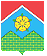 АДМИНИСТРАЦИЯПОСЕЛЕНИЯ МОСКОВСКИЙПОСТАНОВЛЕНИЕО создании учебно-консультационного пункта  для обучения неработающего населения поселения Московский в области гражданской обороны и защиты от чрезвычайных ситуаций природного и техногенного характераРуководствуясь Федеральными законами от 06.10.2003 №131-ФЗ «Об общих принципах организации местного самоуправления в Российской Федерации», от 12.02.1998 № 28-ФЗ «О гражданской обороне», от 21.12.1994 №68-ФЗ «О защите населения и территорий от чрезвычайных ситуаций природного и техногенного характера», постановлениями Правительства Российской Федерации от 02.11.2000 №841 «Об утверждении Положения об организации обучения населения в области гражданской обороны», от 04.09.2003 №547 «О порядке подготовки населения в области защиты от чрезвычайных ситуаций», от 26.11.2007 №804 «Об утверждении Положения о гражданской обороне в Российской Федерации», Законом города Москвы от 06.11.2002 №56 «Об организации местного самоуправления в городе Москве», Приказом МЧС России от 14.11.2008 №687 «Об утверждении Положения об организации и ведении гражданской обороны в муниципальных образованиях и организациях», Уставом поселения Московский:1. Создать учебно-консультационный пункт для обучения неработающего населения поселения Московский в области гражданской обороны и защиты от чрезвычайных ситуаций природного и техногенного характера. 2. Утвердить прилагаемое положение об учебно-консультационном пункте для обучения неработающего населения поселения Московский в области гражданской обороны и защиты от чрезвычайных ситуаций природного и техногенного характера. 3. Финансирование расходов, связанных с реализацией настоящего постановления, производить за счет средств бюджета поселения Московский. 4. Опубликовать настоящее постановление в «Вестнике Совета депутатов и администрации поселения Московский» и разместить на официальном сайте администрации поселения Московский.5. Контроль за исполнением настоящего постановления возложить на заместителя главы администрации Николаева А.В.Глава администрации                                                                                                    Д.А. Андрецова Утверждено постановлением администрациипоселения Московский от 14.03.2016 № 5Положение об учебно-консультационном пункте для обучения неработающего населения поселения Московский в области гражданской обороны и защиты от чрезвычайных ситуаций природного и техногенного характера1. Общие положения1.1. Учебно-консультационный пункт по гражданской обороне и чрезвычайным ситуациям (далее - УКП ГОЧС) предназначен для обучения населения поселения Московский, не занятого в производстве и сфере обслуживания (далее - неработающее население).1.2. Основные задачи УКП ГОЧС: - организация обучения неработающего населения по программам, утвержденным МЧС РФ;- выработка практических навыков и действий в условиях чрезвычайных ситуаций мирного и военного времени;- повышение уровня морально-психологического состояния населения в условиях угрозы возникновения чрезвычайных ситуаций, а также при ликвидации их последствий;- пропаганда важности и необходимости всех мероприятий ГОЧС в современных условиях.2. Организация работы УКП ГОЧС2.1. Распоряжением администрации поселения Московский утверждается место размещения УКП ГОЧС в специально отведенном помещении. УКП ГОЧС может размещаться в наиболее часто посещаемых неработающим населением помещениях.2.2. Непосредственным организатором обучения неработающего населения является администрация поселения Московский. 2.3. Финансовые и материальные расходы на демонстрационное оборудование, наглядные, учебные, методические пособия и прочие расходы, связанные с организацией работы УКП ГОЧС, осуществляются за счет средств бюджета поселения Московский.2.4. В состав УКП ГОЧС входит начальник УКП ГОЧС, 1-2 организатора (консультанта), которые работают на общественных началах. Распоряжением администрации обязанности начальника могут быть возложены на сотрудника администрации.2.5. Обучение населения осуществляется путем:- проведения занятий по программам, утвержденным МЧС РФ;- проведения пропагандистских и агитационных мероприятий (бесед, лекций, вечеров вопросов и ответов, консультаций, показов учебных кино- и видеофильмов и др.), проводимых по планам должностных лиц ГО и ЧС;- бесед, проводимых в ходе проверок противопожарного состояния и по фактам пожаров в квартирах;- участия в мероприятиях по пожарной безопасности, включенных в ежегодные Комплексные планы мероприятий по обучению неработающего населения в области безопасности жизнедеятельности;- участия в мероприятиях, проводимых в рамках противопожарной пропаганды, которая организуется органами местного самоуправления, пожарной охраной и организациями и осуществляется через средства массовой информации, посредством издания и распространения специальной литературы и рекламной продукции, а также в ходе проведения собраний населения сельских населенных пунктов;- распространения и чтения памяток, листовок, пособий, прослушивания радиопередач и просмотра телепрограмм по тематике гражданской обороны, защите от чрезвычайных ситуаций;- участия в учениях и тренировках по гражданской обороне, защите от чрезвычайных ситуаций.2.6. Основное внимание при обучении неработающего населения обращается на морально-психологическую подготовку, умелые действия в чрезвычайных ситуациях, характерных для мест проживания, на воспитание у него чувства высокой ответственности за свою подготовку и подготовку своей семьи к защите от чрезвычайных ситуаций мирного и военного времени.2.7. Обучение населения осуществляется круглогодично с перерывом на летне-отпускной период июнь - август. Для проведения занятий обучаемые сводятся в учебные группы по 10-15 человек. В каждой из них назначается старший, который отвечает за оповещение и сбор людей, он же ведет журнал (лист) учета.Основными формами занятий являются:- практические занятия;- беседы, викторины;- уроки вопросов и ответов;- игры, дискуссии;- просмотр видеоматериалов, прослушивание аудиозаписей.2.8. Руководитель УКП ГОЧС несет ответственность за планирование, организацию и ход учебного процесса, состояние учебно-материальной базы.2.9. Руководитель УКП ГОЧС обязан:- разрабатывать и вести планирующие, учетные и отчетные документы;- в соответствии с расписанием проводить занятия и консультации при отсутствии консультанта;- осуществлять контроль хода самостоятельного обучения людей и оказывать индивидуальную помощь обучаемым;- проводить инструктаж руководителей занятий и старших групп;- вести учет подготовки неработающего населения в УКП ГОЧС;- составлять годовой отчет о выполнении плана работы УКП ГОЧС;- составлять заявки на приобретение учебных и наглядных пособий, технических средств обучения, литературы, организовать их учет, хранение и своевременное списание;- следить за содержанием помещения, соблюдением правил пожарной безопасности;- организовать постоянное взаимодействие по вопросам обучения неработающего населения с Управлением по НиТАО ГУ МЧС России по городу Москве.14.03.2016№5